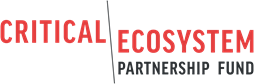 Pequenas Subvenções - Relatório de finalização e Relatório de impactoInstruções:  O CEPF exige que cada beneficiário relate os resultados e impactos do projeto ao final de sua subvenção. Para monitorar os indicadores globais, o CEPF agregará os dados enviados com os de outros beneficiários, para determinar o impacto geral do investimento do CEPF. Os resultados agregados de todos os beneficiários serão relatados em nosso relatório anual de impacto e outros materiais de comunicação. Seu Relatório Final de Conclusão e de Impacto será publicado no site do CEPF.

Certifique-se de que as informações fornecidas se referem a todo o seu projeto, da data de início à data de término.Preencha todos os campos e responda à todas as perguntas abaixo.Razão Social da Organização:Nome do projeto:Número da Subvenção:Data do Relatório:Hotspot CEPF:Direção Estratégica:Valor da Subvenção:Data dos Projetos:PARTE I: Visão GeralParceiros de Execução para este Projeto(liste cada parceiro e explique como estiveram envolvidos no projeto)Faça um resumo dos resultados gerais do seu projetoDescreva brevemente o progresso real de cada impacto planejado a curto e a longo prazo (conforme declarado na proposta aprovada)Liste cada impacto a largo prazo da sua proposta Impactos Planejados a Longo Prazo - mais de 3 anos (conforme declarado na proposta)Impactos Planejados a Curto Prazo  - de 1 a 3 anos (conforme declarado na proposta aprovada)Houve impactos inesperados (positivos ou negativos)?Parte II: Produtos/Resultados do Projeto5.	Liste cada produto/resultado da sua proposta e descreva os resultados para cada produto:6.	Descreva e apresente quaisquer ferramentas, produtos ou metodologias que resultaram desse projeto ou contribuíram para os resultados.PARTE III: Lições, Sustentabilidade, Salvaguardas e FinanciamentoLições Aprendidas7.	Descreva as lições aprendidas durante seu projeto: “Lições aprendidas” são experiências que você adquiriu que você acha que seriam sucessos valiosos que valem a pena replicar ou práticas que você faria de forma diferente se tivesse a chance. Considere as lições que informariam a concepção e implementação do projeto e quaisquer outras lições relevantes para a comunidade conservacionista. As diretrizes das lições aprendidas do CEPF estão disponíveis aqui: https://www.cepf.net/sites/default/files/cepf-lessons-learned-guidelines-english.pdfSustentabilidade / Replicação8.	Faça um resumo dos êxitos ou desafios para garantir a sustentação ou replicação do projeto, incluindo quaisquer atividades não planejadas que podem resultar em aumento da sustentabilidade ou replicação.Salvaguardas9.	Se não estiver listado como um componente separado do projeto e descrito acima, resuma a implementação de qualquer medida requerida relacionada às salvaguardas sociais ou ambientais que o seu projeto possa ter estimulado.Financiamento adicional10.	Forneça detalhes de qualquer financiamento adicional que você tenha garantido para apoiar este projeto. Revise as informações fornecidas em sua proposta e revise conforme necessário.a.	Montante total real de financiamento adicional ($ USD)b.	Composição do financiamento adicional realForneça um detalhamento do financiamento adicional (financiamento de contrapartida e em espécie) por fonte.Comentários/Recomendações Adicionais11.	Utilize este espaço para fornecer quaisquer outras observações ou recomendações em relação ao seu projeto ou o CEPF.PART IV:  Impacto no Portfólio e Nível GlobalContribuição para os Indicadores de Portfólio12.	Para medir os resultados da estratégia de investimento do CEPF ao nível do hotspot, o CEPF usa um conjunto de indicadores de portfólio que são apresentados no Perfil do Ecossistema de cada hotspot. Liste-os abaixo e relate a (s) contribuição (ões) do projeto para eles. Contribuição para os Indicadores GlobaisInforme todos os Indicadores Globais que se relacionam ao seu projeto.13. Benefícios para Indivíduos13a. Número de homens e mulheres que recebem formação estruturada.Relatório sobre o número de homens e mulheres que já beneficiou de um treinamento estruturado devido ao seu projeto, como gestão financeira, apicultura, horticultura, lavoura, levantamentos biológicos ou como conduzir uma patrulha.*Não conte a mesma pessoa mais de uma vez. Por exemplo, se 5 homens receberam formação estruturada sobre apicultura, e 3 destes homens também receberam formação estruturada sobre gestão de projetos, o número total de homens que beneficiou-se de formação estruturada deve ser 5. 13b. Número de homens e mulheres que recebem benefícios pecuniários.Relatório sobre o número de homens e mulheres que tiveram um aumento na renda ou benefícios em dinheiro (monetários) devido ao seu projeto em atividades como turismo, produção de artesanato, aumento da produção agrícola, aumento da produção pesqueira, colheita de plantas medicinais ou pagamento pela realização de patrulhas.*Não conte a mesma pessoa mais de uma vez. Por exemplo, se 5 homens recebem benefícios pecuniários devido ao turismo, e 3 deles também recebem benefícios pecuniários advindos de um aumento da renda devido ao artesanato, o número total de homens que recebem benefícios pecuniários seria 5. 14.	Áreas ProtegidasNúmero de hectares de áreas protegidas criadas e/ou expandidasRelate o número de hectares de áreas protegidas que foram criadas e / ou expandidas como resultado de seu projeto. As áreas protegidas podem incluir reservas privadas ou comunitárias, parques municipais ou provinciais ou outras designações onde a conservação da biodiversidade é uma meta oficial de gestão.*Caso for possível, forneça ao CEPF um shapefile da área protegida.** Insira o tamanho total original, excluindo os resultados do seu projeto. Se a área protegida não existia antes de seu projeto, digite zero.*** Na medida do possível, indique a latitude e a longitude do centro da área ou envie um mapa ou shapefile para o CEPF. Forneça as coordenadas geográficas em graus decimais; as latitudes no Hemisfério Sul e as longitudes no Hemisfério Ocidental devem ser indicadas com um sinal de menos (exemplo: Latitude 38.123456 Longitude: -77.123456). Para obter a latitude e longitude de sua área protegida, use o googlemap, clique com o botão direito do mouse no centro de sua área protegida e selecione “O que há aqui?” E copie a latitude e longitude que aparecem na janela pop-up.15.	Manejo das Áreas-chave para a Conservação da BiodiversidadeNúmero de hectares das Áreas-chave para a Conservação da Biodiversidade (KBA) com manejo aprimoradoRelate o número de hectares em KBAs sob gestão aprimorada, onde resultados tangíveis foram alcançados para apoiar a conservação, como resultado de seu projeto. Exemplos de manejo melhorado incluem, mas não estão restritos a: patrulhamento aumentado, intensidade reduzida de captura, erradicação de espécies invasoras, incidência reduzida de fogo e introdução de práticas agrícolas / pesqueiras sustentáveis. Não registre toda a área coberta pelo projeto - registre apenas o número de hectares que tiveram o manejo melhorado.Se tiver registrado uma parte ou a totalidade de uma KBA como recém-protegida no indicador intitulado "áreas protegidas, e tiver também melhorado o seu manejo, registre o número relevante de hectares tanto para este indicador quanto para o indicador de "áreas protegidas ". * Não conte os mesmos hectares mais de uma vez. Por exemplo, se 500 hectares foram melhorados devido à implementação de um regime de gestão de incêndios no primeiro ano, e 200 destes mesmos 500 hectares foram melhorados devido à remoção de espécies invasoras no segundo ano, o número total de hectares com gestão aprimorada é 500.16.	Paisagem de produçãoNúmero de hectares de paisagem de produção com gestão reforçada da biodiversidadeRelate a quantidade de hectares de paisagem produtiva com gestão reforçada da biodiversidade, como resultado do seu projeto. Uma Paisagem Produtiva é definida como um local fora de uma área protegida onde ocorre a agricultura comercial, silvicultura ou exploração de produtos naturais.Para uma área a ser considerada como tendo; gestão reforçada da biodiversidade,"pode se beneficiar de uma ampla gama de intervenções, como melhores práticas e diretrizes implementadas, esquemas de incentivos introduzidos, locais / produtos certificados e regulamentos de colheita sustentável introduzidos.Áreas protegidas não estão incluídas neste indicador, porque seus hectares são contados em outro lugar.Um cenário de produção pode incluir parte ou a totalidade de uma KBA desprotegida.*Se a paisagem de produção não tiver um nome, dê um breve nome descritivo para a paisagem.** Não conte os mesmos hectares mais de uma vez. Por exemplo, se 500 hectares foram reforçados devido à certificação no primeiro ano, e 200 destes 500 hectares foram reforçados devido à nova regulamentação de colheita no segundo ano, o número total de hectares reforçados até o momento seria 500.*** Na medida do possível, indique a latitude e a longitude do centro da área ou envie um mapa ou shapefile para o CEPF. Forneça as coordenadas geográficas em graus decimais; as latitudes no Hemisfério Sul e as longitudes no Hemisfério Ocidental devem ser indicadas com um sinal de menos (exemplo: Latitude 38.123456 Longitude: -77.123456). Para obter a latitude e longitude de seu cenário de produção, use o googlemap, clique com o botão direito do mouse no centro de seu paisagem de produção e selecione “O que está aqui?” E copie a latitude e longitude que aparecem na janela pop-up.17. Benefícios para as ComunidadesO CEPF deseja registrar os benefícios não monetários recebidos pelas comunidades, que podem ser diferentes daqueles recebidos pelos indivíduos porque os benefícios estão disponíveis para um grupo. O CEPF também deseja registrar, na medida do possível, o número de pessoas em cada comunidade que estão sendo beneficiadas. Por favor, relate as características das comunidades, o tipo de benefícios que foram recebidos durante o projeto, e o número de homens / meninos e mulheres / meninas dessas comunidades que foram beneficiados, como resultado do seu projeto. Se os números exatos não forem conhecidos, forneça uma estimativa.Forneça informações para todas as comunidades que se beneficiaram desde o início do projeto até sua conclusão.* Se tiver marcado ''Outros'' para descrever as características da comunidade, por favor explique:18. Políticas, Leis e RegulamentosRelatório sobre políticas, leis e regulamentos com cláusulas de conservação que foram promulgadas ou alteradas, como resultado de seu projeto. “Políticas” referem-se a declarações de intenções formalmente adotadas ou buscadas por um governo, inclusive em nível setorial ou subnacional. “Leis e regulamentos” referem-se a regras ou ordens oficiais, prescritas pela autoridade. Qualquer lei, regulamento, decreto ou ordem pode ser incluído.18a. Nome, escopo e tema da política, lei ou regulamento que foi alterado ou promulgado como resultado do seu projeto18b. Para cada lei, política ou regulamento listado acima, indique as informações solicitadas de acordo com o seu número atribuído.19. Práticas Favoráveis à BiodiversidadeNúmero de empresas que adotam práticas favoráveis à biodiversidadeListe todas as empresas que adotaram práticas favoráveis ​​à biodiversidade como resultado do seu projeto. Embora as empresas tenham várias formas, para os fins do CEPF, uma empresa é definida como uma entidade comercial com fins lucrativos. Uma prática favorável à biodiversidade é aquela que conserva ou usa os recursos naturais de maneira sustentável.20. Redes & ParceriasNúmero de redes e/ou parcerias criadas e/ou fortalecidasRelate quaisquer redes ou parcerias entre grupos da sociedade civil e outros setores que você criou ou fortaleceu como resultado de seu projeto. Redes / parcerias devem ter algum benefício duradouro além da implementação imediata do projeto. Redes / parcerias informais são aceitáveis. Exemplos de redes / parcerias incluem: uma aliança de pescadores para promover práticas de pesca sustentáveis, uma rede de jornalistas ambientais, uma parceria entre uma ou mais ONGs com um ou mais parceiros do setor privado para melhorar a gestão da biodiversidade em terras privadas ou um grupo de trabalho com foco na conservação de répteis.Nãoliste as parcerias que você formou com outras pessoas para implementar este projeto, a menos que essas parcerias continuem após o término do projeto.21. Mecanismos de Financiamento SustentáveisListe todos os mecanismos de financiamento sustentável em funcionamento criados ou apoiados por seu projeto. Mecanismos de financiamento sustentáveis ​​geram financiamento de longo prazo (geralmente cinco ou mais anos). Estes incluem, mas não estão limitados a, fundos fiduciários de conservação, trocas de dívida por natureza, esquemas de pagamento por serviços ambientais e outras receitas, taxas ou esquemas de impostos que geram financiamento de longo prazo para a conservação. Para ser incluído, um mecanismo deve entregar fundos para a conservação.21a. Detalhes sobre o mecanismo*Descreva de forma sucinta a missão do mecanismo.**Indique quando o mecanismo de financiamento sustentável foi oficialmente criado. Se não souber a data exata, forneça a melhor estimativa.*** Descrição, tais como fundo fiduciário, doação, planos de pagamento por serviços ecossistêmicos, planos de incentivos, etc. 21b. Performance do mecanismoPara cada Mecanismo de Financiamento listado anteriormente, forneça as informações solicitadas, conforme o seu número atribuído.22. Espécies na Lista VermelhaSe o projeto incluiu intervenções diretas de conservação que beneficiaram espécies globalmente ameaçadas (CR, EN, VU), de acordo com a Lista Vermelha da IUCN, adicione as espécies abaixo.Exemplos de intervenções incluem: preparação ou implementação de um plano de ação de conservação, programas de reprodução em cativeiro, proteção de habitat de espécies, monitoramento de espécies, patrulhamento para deter o tráfico de vida selvagem e remoção de espécies invasoras.Parte V. Intercâmbio de Informações e Política CEPFO CEPF sem empenha a realizar operações transparentes e a ajudar os grupos da sociedade civil a compartilhar experiências, lições aprendidas e resultados. Os relatórios finais de conclusão do projeto são disponibilizados no nosso site, www.cepf.net e publicados em nossos boletins e outros materiais de comunicação.Forneça os detalhes de contato de sua organização (nome da organização e endereço de e-mail genérico) para que as partes interessadas possam solicitar mais informações sobre seu projeto.Nome da organização:Endereço de email genérico:		Descrição do ImpactoResumo do ImpactoDescrição do ImpactoResumo do Impacto#Descrição de entregaAtualização de entregaDoadorTipo de FinanciamentoValorIndicador do portfólioaContribuição numérica realDescrição da contribuição realNúmero de homens  que recebem formação estruturada*Número de mulheres que  recebem formação estruturada*Liste o (s) tópico (s) dos treinamentosNúmero de homens que recebem benefícios pecuniários*Número de mulheres que recebem benefícios pecuniários*Descrição dos benefíciosNome da AP *País(es)Número original de hectares**Número de hectares recém-protegidosAno de declaração legal ou expansãoLongitude***Latitude***Nome da KBACódigo KBA do Perfil do EcossistemaNúmero de hectares com gestão reforçada *Nome da paisagem de produção*Número de Hectares**Latitude***Longitude***Descrição da IntervençãoNome da ComunidadePaís da comunidadeCaracterísticas da Comunidade(Marque com X)Características da Comunidade(Marque com X)Características da Comunidade(Marque com X)Características da Comunidade(Marque com X)Características da Comunidade(Marque com X)Características da Comunidade(Marque com X)Características da Comunidade(Marque com X)Tipo de Benefício(Marque com X)Tipo de Benefício(Marque com X)Tipo de Benefício(Marque com X)Tipo de Benefício(Marque com X)Tipo de Benefício(Marque com X)Tipo de Benefício(Marque com X)Tipo de Benefício(Marque com X)Tipo de Benefício(Marque com X)Tipo de Benefício(Marque com X)Número de BeneficiáriosNúmero de BeneficiáriosPequenos proprietários de terrasEconomia de SubsistênciaPovos indígenas/étnicosPastores/povos nômadesMigrantes recentesComunidades urbanasOutros*Maior acesso à água potávelMaior segurança alimentarMaior acesso à energiaMaior acesso a serviços públicos (ex. saúde, educação)Maior resiliência às mudanças climáticasMelhora na posse de terraMelhora no reconhecimento do conhecimento tradicionalMelhora na representação e tomada de decisão nos fóruns/estrutura de governançaMelhora no acesso aos serviços ecossistêmicosNúmero de homens e meninos que recebem benefíciosNúmero de mulheres e meninas que recebem benefíciosNúmeroEscopo(Marque com X)Escopo(Marque com X)Escopo(Marque com X)Tema(s) abordado(s)(Marque com X)Tema(s) abordado(s)(Marque com X)Tema(s) abordado(s)(Marque com X)Tema(s) abordado(s)(Marque com X)Tema(s) abordado(s)(Marque com X)Tema(s) abordado(s)(Marque com X)Tema(s) abordado(s)(Marque com X)Tema(s) abordado(s)(Marque com X)Tema(s) abordado(s)(Marque com X)Tema(s) abordado(s)(Marque com X)Tema(s) abordado(s)(Marque com X)Tema(s) abordado(s)(Marque com X)Tema(s) abordado(s)(Marque com X)Tema(s) abordado(s)(Marque com X)Tema(s) abordado(s)(Marque com X)Tema(s) abordado(s)(Marque com X)Nome da Lei, Política ou Regulamento  LocalNacionalRegional/InternacionalAgriculturaClimaManejo EcossistêmicoEducaçãoEnergiaPescasSilviculturaExploração de Minas e PedreirasPlanejamento/ Zoneamento  Poluição Áreas Protegidas  Proteção de Espécies TurismoTransporteComércio de Espécies SelvagensOutro12…NúmeroPaís(es)Data de promulgação/alteraçãoMM/DD/AAAAImpacto esperadoMedidas adotadas para alcançar esta mudança 123NúmeroNome da empresaDescrição da prática favorável à biodiversidade adotada durante o projetoPaís (es) onde a prática favorável à biodiversidade foi adotada pela empresa.12…NúmeroNome da Rede / ParceriaAno de criaçãoSeu projeto criou esta rede/parceria? S/NPaís(es) envolvido(s)Propósito12…NúmeroNome do mecanismo de financiamentoPropósito do mecanismo*Data de Constituição**Descrição * * *Países123NO.Intervenção do Projeto(Marque com X)Intervenção do Projeto(Marque com X)Intervenção do Projeto(Marque com X)O mecanismo entregou fundos para a conservação durante o seu projeto?Criou um mecanismoSuporte a um mecanismo existenteCriou e deu suporte a um novo mecanismoO mecanismo entregou fundos para a conservação durante o seu projeto?123GêneroEspéciesNome Comum (Eng)Status (VU, EN, CR ou Extinto na Natureza)IntervençãoTendência da população no local (aumentando, diminuindo, estável ou desconhecido)